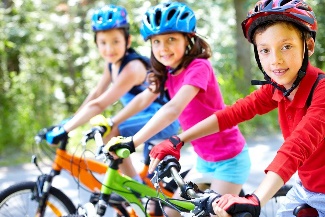 The Big Pedal 5 Day Challenge                               19th-23rd April 2021We are taking part in the Big Pedal 5 day challenge, Monday 12th April – Friday 23rd April.You can walk, ride a bike, scoot a scooter or roller blade your way to school every day for a week.If you live too far to cycle the whole journey, consider parking closer to school and pedalling part of the journey.Children should wear the relevant safety equipment for the type of travel.Parents and carers are encouraged to take part too.Please spend this week doing some basic maintenance to make sure bikes and scooters are fit for purpose. Follow the link for handy hints. https://youtu.be/4qtx60bcNk0 - for cycleshttps://youtu.be/hwQL_iorrAg - for scootersThere will be bike and scooter related prizes at the close of the challenge.Please make your best efforts to support us.Check out the Class Dojo for more information.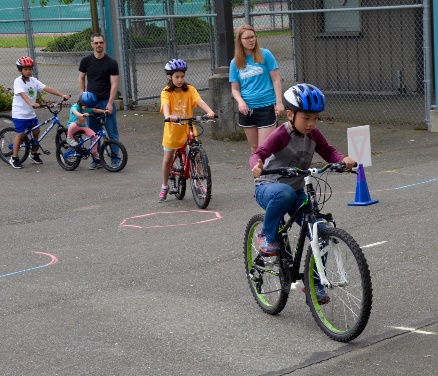 